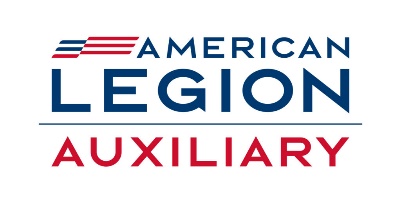 PROGRAM ENGAGEMENT PLANChairman:  Dolly L. Fisher, DLFisher52@gmail.com  585-451-6904Member:  Dorothy Brower, dab811@embarqmail.com  919-599-6605Member:  Helen Faison, faisonhm@aol.com  910-990-1319	The American Legion Auxiliary works collaboratively with the American Legion to promote programs that protect and support children and youth, especially those of our military and veterans.  The National initiatives of focus this year are:YOUTH HERO AWARD	This young person could a Junior Auxiliary member or someone who is eligible for membership.  (Membership is NOT a requirement for this award). 	This young person demonstrates a physical act of valor. ( Heimlich, CPR, first aid, etc.)	This young person serves as an inspirational role model for the organization and the community.Guidelines: This award is presented to a young person under the age of 18 years who has performed an act of physical valor.	AWARD:	Youth Hero Award CitationThe nominating unit will need to complete the Good Deed Award Nomination form (available online) and mail it the Department Secretary, who will certify the nomination and forward to National Headquarters.  ( DO NOT MAIL DIRECTLY TO NATIONAL.)GOOD DEED AWARD	This young person can be a Junior Auxiliary member or someone who is eligible for membership. ( membership is not a requirement for this award. )	This young person donates their time and/or money for a worthy cause (such as troop support, raising money for homeless veterans, food drives, etc.)	Guidelines: Same as the Youth Hero Award	Award:  CitationKIDS of DEPLOYED are HEROS 2	This initiative honors the military children who may be experiencing a separation from one or both parents, whether deployed to a war zone, having a short tour or extended temporary assignment.	Recognition buttons or stickers with “I’m a Hero 2” can be distributed to these kids to recognize their sacrifices.The American Legion Auxiliary Children and Youth Committee strives to support and promote the Children and Youth program of The American Legion. You are encouraged to work with your Post to care for our children.Please feel free to contact me with any questions or for more information at 585-451-6904 or email me at DLFisher52@gmail.com. 